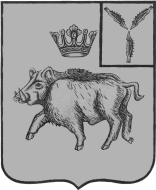 АДМИНИСТРАЦИЯЦАРЕВЩИНСКОГО МУНИЦИПАЛЬНОГО ОБРАЗОВАНИЯБАЛТАЙСКОГО МУНИЦИПАЛЬНОГО РАЙОНА САРАТОВСКОЙ ОБЛАСТИПОСТАНОВЛЕНИЕот 09.09.2019 № 48c.ЦаревщинаО внесении изменений в постановление администрации Царевщинского муниципального образования от 03.07.2019  № 40 «Об утверждении Положения о порядке подготовки концессионных соглашений, реализуемых в отношении муниципального имущества Царевщинского муниципального образования Балтайского муниципального района  Саратовской области»В соответствии Федеральным законом от 02.08.2019 № 295-ФЗ                            "О внесении изменения в статью 78 Бюджетного кодекса Российской Федерации", руководствуясь статьей 33 Устава Царевщинского муниципального образования, ПОСТАНОВЛЯЮ:1.Внести в постановление администрации Царевщинского муниципального образования от 03.07.2019  № 40 «Об утверждении Положения о порядке подготовки концессионных соглашений, реализуемых в отношении муниципального имущества Царевщинского муниципального образования Балтайского муниципального района  Саратовской области» следующее изменение:1.1. В приложении к постановлению:1) Раздел 1 дополнить пунктом 1.13 следующего содержания:«1.11. При осуществлении подготовки концессионных соглашений необходимо так же учитывать нормы прописанные Федеральным законом от 02.08.2019 № 295-ФЗ «О внесении изменения в статью 78 Бюджетного кодекса Российской Федерации».».2.Настоящее постановление вступает в силу со дня его обнародования.3.Контроль за исполнением настоящего постановления оставляю за собой.Глава Царевщинскогомуниципального образования                                  Д.В.Морозов